II ЧЕТВЕРТЬЗадания по сольфеджио и музлитературе преподавателя Шулеповой Н.В.
(на период 16.11 – 22.11  2020 г.)ДИСТАНЦИОННОЕ ОБУЧЕНИЕВыполненные задания отправлять на почту:shu-nata4647@yandex.ru  или фото на WhatsApp «Рабочие тетради» Г.Ф. Калининой, учебники по сольфеджио и музыкальной литературе  можно скачать на сайте школы в разделе «Учебники». 1 класс СольфеджиоТОНАЛЬНОСТЬ СОЛЬ МАЖОР.Это мажорная гамма, тонкой в которой является нота СОЛЬ. Чтобы строение гаммы было правильным (тон, тон, полутон, тон, тон, тон, полутон), в Соль мажоре при ключе ставится  КЛЮЧЕВОЙ ЗНАК ФА-ДИЕЗ: 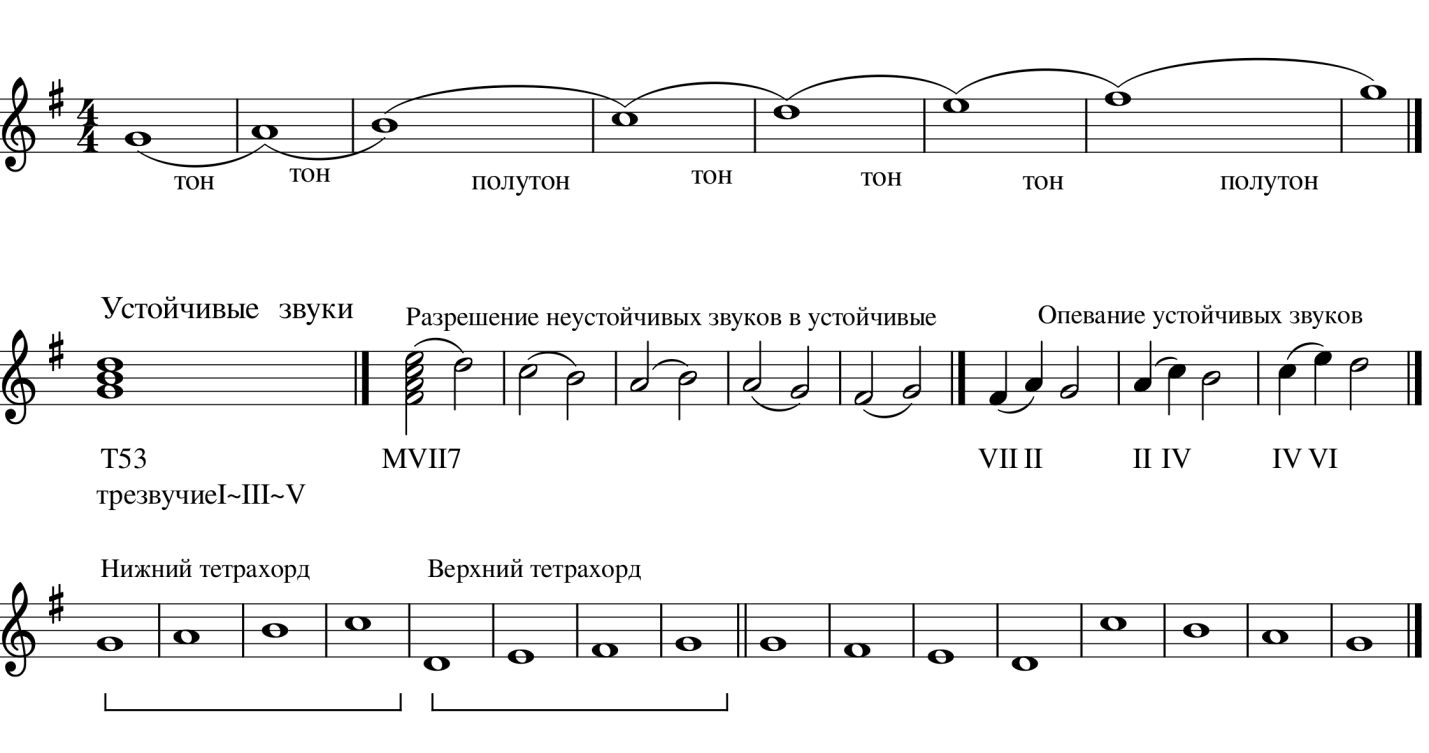 Переписать в тетрадь гамму Соль мажор, повторить правила. Петь гамму Соль мажор надо по тетрахордам. Первая часть гаммы от I до   IV ступени называется нижний тетрахорд, а от V до I ступени находится верхний тетрахорд.Упр. 19 и  20 из учебника «Сольфеджио» Калмыкова и Фридкина петь и записать нотами второй октавы.Среди учебников появился новый: Первозванская «Теория музыки». Все сложные музыкальные понятия в нем изложены в виде сказки, читая которую вы можете повторить пройденный материал. Про Соль мажор можно прочитать в продолжении I части, стр. 46-48.Слушание музыки Водная стихия в музыке: «И берега не видно…» Перечислим хором водные просторы: лужа, озеро, река, руд, ручей и водопад.Крикнуть нам еще охота: «Море, океан, болото!»Эти водные просторы покорить должны мы скоро!        А) Отгадайте загадки:Пузырьками из воды газ выходит с глубины! Круглое и голубое, до краев полно водою,Над водою камыши, что такое? Подскажи! -Это... Что за рыбное местечко? Но не озеро, не речка,Там семьей бобры живут, дом родной им старый... Что за странная картина между кочек, пней и тины? Закипает вдруг вода, что же это за беда? Это место знает кто-то? Это - топкое... Кто в гости реки созывает и воды все в себя впускает? Бунтуя в голубом просторе, волною бьет о берег... Там рыбку ловят, загорают, и это место каждый знает!Что ж за прекрасное местечко, где в зной прохладно?  Это…Омывает шар земной он соленою водой,Кто морей всех капитан? Необъятный... От зимы кто убегает, когда снег в сугробах тает?Вдоль бежит и поперек по дорожке... Маленькое зеркальце небо отражает, облака торопятся, за краями тают.Дождик это зеркальце потерял в саду, посмотреть в блестящее я еще приду!Маленький осколочек никому не нужен. Что ж это за зеркальце? Это просто... Зимой она - лед, в снежинках живет! Весной ручьем бежит и дождем веселит,Без нее мы - никуда, влагу всем дает... Пленницу держали, а потом: "Беги!" - сказали.И она, собрав все силы, волны сбросить вниз решила!Одолев в пути преграды, стала речка...Б) Послушайте произведение французского композитора К.Сен-Санса «Аквариум» и фрагмент «Бочка по морю  плывет» из оперы Н.А. Римского-Корсакова «Сказка о царе Салтане». Нарисуйте понравившуюся вам музыку. Почему в музыке вода в аквариуме кажется прозрачной, а в море грозной?В) Какое произведение М.П. Мусоргского с «водным названием» мы уже слушали?3 класс       СольфеджиоПеть  и играть Ля мажор и фа-диез минор по тетради.Выполнить  задание 26 (а) и 27 (а) на стр.20 «Рабочей тетради» Калининой (3 класс).Переписать в тетрадь и прохлопать ритм: 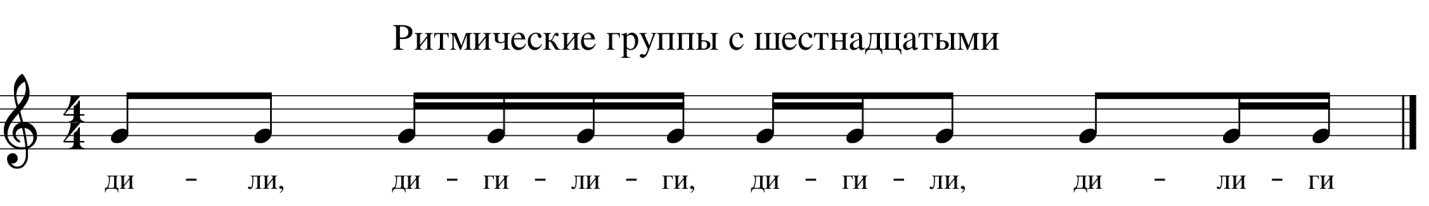 Прохлопать ритм на стр. 27, задание 1 (г) из «Рабочей тетради» Калининой (3 класс).Петь упр. 299-303, 297 наизусть (1 часть) и упр. 51 (2 часть).Среди учебников появился новый: Первозванская «Теория музыки». Все сложные музыкальные понятия в нем изложены в виде сказки, читая которую вы можете повторить пройденный материал. Про СЕКСТЫ можно прочитать во II части, стр. 13-16  и  стр.30.Слушание музыкиСРЕДСТВА МУЗЫКАЛЬНОЙ ВЫРАЗИТЕЛЬНОСТИ(продолжение) РИТММелодии присущ порядок не только по звуковысотности,  но и по времени. Соотношение звуков по длительности называется ритмом. В мелодии мы слышим, как чередуются долгие и короткие звуки. Ровные звуки в спокойном темпе – мелодия плавная, неторопливая.  Разнообразные длительности – чередование долгих и коротких звуков – мелодия гибкая, прихотливая. Ритму подчиняется вся наша жизнь: ритмично бьется сердце,   ритмично наше дыхание.  Ритмично чередуются поры года, сменяются день и ночь.      Ритмичны шаги и стук колес. Равномерно движутся стрелки часов и мелькают кадры фильма.Движение Земли определяет ритм всей нашей жизни: в сутках 24 часа – за это время Земля совершает оборот вокруг своей оси. А один оборот вокруг Солнца Земля совершает за год.Есть ритм и в музыке. Ритм – важный  музыкальный элемент. Именно по ритму мы можем различить вальс, польку,  марш. Ритм может быть самым разнообразным благодаря чередованию длительностей – долгих или коротких.МЕТРПри всем разнообразии ритма отдельные звуки в мелодии – ударные, более тяжеловесные и появляются через равные промежутки времени. В вальсе, например, мы слышим чередование – раз, два, три. И зрительно ощущаем поворот кружащейся в танце пары. А когда движемся  под звуки марша,  мы чувствуем равномерное чередование  – раз, два, раз, два.Чередование сильных и слабых долей (ударных и   более легких  безударных) называется метром. В вальсе мы слышим чередование трех долей-шагов – сильной, слабой, слабой – раз, два, три. Доля – это быстрота счета, это равномерные удары-шаги, выраженные, в основном, четвертными длительностями.В начале произведения указывается размер произведения, например,  две четверти, три четверти, четыре четверти. Если размер три четверти, то это означает, что в произведении будут постоянно повторяться три доли-удара: первая – сильная, ударная, вторая и третья – слабые, безударные. И каждая доля-шаг будет равна четвертной длительности. А в каком темпе будут двигаться доли-шаги  — композитор указывает в начале произведения – медленно, быстро, спокойно, умеренно.ТЕМПТемп – скорость исполнения, он зависит от содержания и характера музыкального произведения. Колыбельную, например, мы поем в медленном, спокойном темпе. А марш звучит размеренно, в темпе шага.
Темпы в музыке обозначаются на итальянском языке. В начале произведения композитор указывает темп, а иногда и характер исполнения – в темпе вальса, в темпе марша, воодушевленно, мечтательно. Кроме равномерного и постоянного движения в музыке бывают отклонения от темпа, они делают музыку более эмоциональной, живой, естественной.Музыкальную речь с постепенными ускорениями и замедлениями можно сравнить с человеческой речью: какие-то фразы мы говорим более оживленно, ускоряя речь, а какие-то, наоборот, с замедлением. Эти замедления приходятся на окончания фраз. Изменение в темпе, а также темп произведения – важное средство музыкальной выразительности.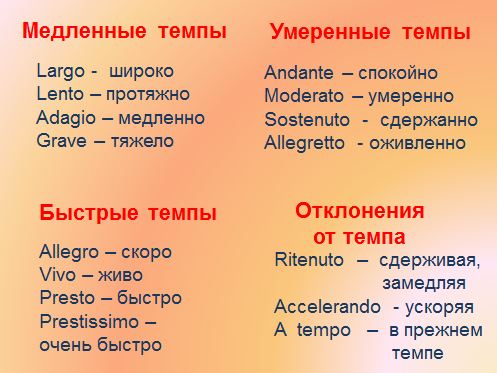 Внимательно прочитайте новую тему и выпишите в тетрадь основные определения.Как ритм может изменить произведение? Какие длительности встречаются в быстрой музыке (например, в этюдах), а какие в спокойной и медленной? Выучите обозначения темпов.4 класс СольфеджиоПеть Ми мажор и до-диез минор по тетради.Выполнить задания из «Рабочей тетради Калининой на стр. 12 (9,10,11) и стр.13, задание 13 (а, б, в).Петь упр. 357 – 359(1 часть), упр. 79 (2 часть).Среди учебников появился новый: Первозванская «Теория музыки». Все сложные музыкальные понятия в нем изложены в виде сказки, читая которую вы можете повторить пройденный материал. Про СЕПТИМЫ можно прочитать во II части, стр. 17-19  и  стр.30.Музыкальная литератураПрочитать и пересказать тему «Музыка и слово» (стр. 82-90). Ответить на вопросы на стр. 90.Вспомнить и петь колыбельную песню. Найти в интернете и прослушать произведение А.Лядова «Восемь русских народных песен для оркестра». Песни каких жанров включил композитор в это произведение?5 класс ППМузыкальная литератураЧитать тему «Прелюдия и фуга до минор из первого тома ХТК» И.С.Баха (стр. 14-17 в учебнике Прохоровой; стр. 17-19 в учебнике Брянцевой). Ответить на вопросы в конце темы.Выписать в тетрадь основные понятия: прелюдия, фуга, их строение.Послушать это произведение.5 класс (ОР)Музыкальная литератураПрочитать биографию А.Н.Скрябина, сделать по ней конспект со списком основных произведений.Составить тест из 10 вопросов с вариантами ответов по биографии А.Н.Скрябина.6 класс СольфеджиоПеть и играть тритоны в гармоническом мажоре и в гармоническом миноре по тетради.По «Рабочей тетради» Калининой (6 класс) выполнить задания на стр. 15 (2,3,5), а на стр. 16 (6).Петь упр. 517-519 (1 часть), упр. 157(2 часть).Среди учебников появился новый: Первозванская «Теория музыки». Все сложные музыкальные понятия в нем изложены в виде сказки, читая которую вы можете повторить пройденный материал. Про ТРИТОНЫ можно прочитать во II части, стр. 19-20, 25, 28.Музыкальная литератураУчить темы «Мазурки» и «Полонез Ля мажор» Ф.Шопена, стр. 100-103.Прослушать в интернете и проиграть по учебнику основные темы этих произведений. класс Сольфеджио1. Петь и играть характерные интервалы ув.2 и ум.7, ув.5 и ум.4  в гармоническом мажоре и в гармоническом миноре по тетради.2. По «Рабочей тетради» Калининой (7 класс) выполнить задания на стр. 16 (6), а на стр. 17 (7, 8).3. Петь упр. 574-576 (1 часть), 174 (2 часть). Музыкальная литератураПовторить «Картинки с выставки» М.П.Мусоргского стр. 72-75, ответить на вопросы в конце темы.Прослушать этот цикл, нарисовать рисунок к одной из пьес.Писать музыкальные диктанты и определять на слух аккорды и интервалы можно на сайте  http://solfa.ruВсем здоровья, удачи, успехов!